Nakonechniy VolodymyrExperience:Documents and further information:All docs acc. to SCTW.Position applied for: Motorman 1st classDate of birth: 20.05.1972 (age: 45)Citizenship: UkraineResidence permit in Ukraine: NoCountry of residence: UkraineCity of residence: KhersonContact Tel. No: +38 (066) 200-88-27E-Mail: nakko72@gmail.comU.S. visa: NoE.U. visa: NoUkrainian biometric international passport: Not specifiedDate available from: 26.06.2013English knowledge: PoorMinimum salary: 800 $ per month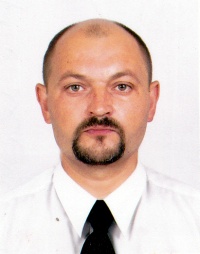 PositionFrom / ToVessel nameVessel typeDWTMEBHPFlagShipownerCrewingOiler20.04.2012-20.11.2012Sea CheetahAnchor Handling Tug Supply2301Wartsila5520CyprusDSSDirect employmentOiler02.11.2011-12.04.2012Sea CheetahAnchor Handling Tug Supply5520Wartsila5520CyprusDSSDirect employmentWiper23.05.2011-23.07.2011BT-0645Tug Boat100NVD-Ukraine&mdash;